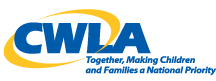 The President’s Proposed Federal Fiscal Year (FY) 2020 Last Updated 3/27/19             Footnotesa  Entitlement program—Although included in the annual appropriations bills, funding levels projected and set based on the number of eligible persons, levels will be adjusted throughout fiscal year.b  Mandatory funding—levels written into law, generally for a five year period.  Appropriators unlikely to change levels.c  Requires a reauthorization by authorizing committees: Senate Finance and House Ways and Means. Program Name or Funding SourceFinal FY 2018Final FY 2019President’s Request 2020Foster Care a$5.537 billion$5.327 billion$5.265 billionAdoption Assistance  a$2.867 billion$3.063 billion$2.942 billionAdoption Incentives $75 million$75 million$38 millionKinship/Guardianship Assistance  a$181 million$203 million$218 millionChafee Independent Living Program b $140 million$140 million$143 millionEducation and Training Vouchers $43 million$43 million$43 millionTribal Foster Care and Adoption Technical Assistance b$ 3 million$3 million$ 3 millionTitle IV-B Part 1 and Part 2Title IV-B Part 1 and Part 2Title IV-B Part 1 and Part 2Title IV-B Part 1 and Part 2Child Welfare Services (CWS) $269 million$269 million$269 millionChild Welfare Training, Research and Training $7 million$7 million$7 millionChild Welfare2 Innovation $11 million$11 million$11 millionPromoting Safe and Stable Families (PSSF) b$338 million$338 million$408 millionCourt Improvement Fund b$20 million$20 million$60 millionSubstance Abuse Regional Partnership Grants (RPG) b $20 million$20 million$60 millionWorkforce State Grants b$20 million$20 million$20 millionPSSF (Discretionary) $99 million$99 million$59 millionProgram Name or Funding SourceFinal FY 2018Final FY 2019President’s Request 2020Title IV-A Cash Assistance and SupportTitle IV-A Cash Assistance and SupportTitle IV-A Cash Assistance and SupportTitle IV-A Cash Assistance and SupportTemporary Assistance for Needy Families b (TANF) $16.500 billion$16.500 billion$14.839 billionTANF Fatherhood, Marriage and Family Innovation b$150 million$150 million$150 millionChild Care and 4Development Fund  b$2.917 billion$2.917 billion$4.212 billionTitle V Maternal Child HealthTitle V Maternal Child HealthTitle V Maternal Child HealthTitle V Maternal Child HealthHome Visiting (Maternal, Infant, and early Childhood Home Visiting) (Title V) b MIECHV$400 million$400 million*$400 millionMaternal and Child Health Block Grant (Title V)$652 million$677 million$ 652 millionTitle XXTitle XXTitle XXTitle XXSocial Services Block Grant (SSBG/Title XX) bAdministration proposes elimination$1.7 billion(as mandatory program committee does not have jurisdiction over cuts)$1.7 billion0 Child Abuse Services, Prevention, and Family ServicesChild Abuse Services, Prevention, and Family ServicesChild Abuse Services, Prevention, and Family ServicesChild Abuse Services, Prevention, and Family ServicesChild Abuse Prevention Treatment Act (CAPTA) State Grants$85.3 million$85 million$85 millionCAPTA Discretionary Grants$33 million$33 million$33 millionCAPTA Community Based Grants$39.7 million$39.7 million$39.7 millionAdoption Opportunities $39.1 million$39 million$39 millionChild Care and Early Childhood and Youth ServicesChild Care and Early Childhood and Youth ServicesChild Care and Early Childhood and Youth ServicesChild Care and Early Childhood and Youth ServicesChild Care Development Block Grant$5.226 billion$5.276 billion$5.276 billionHead Start$9.863 billion$10,063 billion$10,063 billionProgram Name or Funding SourceFinal FY 2018Final FY 2019President’s Request 202021st Century Community Learning Centers$1.211 billion$1.221 billon0Promise Neighborhoods$78.2 million$782 million$55 millionVictims of Trafficking (HHS) Refugee Assistance $23.7 million26 million$17 millionConsolidated Runaway and Homeless Youth Programs (HHS)$110.2 million$110.2 million$102 millionEducation-Prevention Grants to Reduce Sexual Abuse-Runaway Youth$17 million$17 million$17 millionMcKinney-Vento Homeless Children and Youth Act) (Education)$85 million$93 million$93.5 millionIndividuals Disabilities Education Act, Infants & Toddlers (IDEA Part C)$470 million$470 million$470 millionJuvenile Justice ProgramsJuvenile Justice ProgramsJuvenile Justice ProgramsJuvenile Justice ProgramsTitle II State Formula Grants$60 million$58 million$53 millionYouth Mentoring Programs$94 million$58 million$53 millionTitle V Local Delinquency Prevention$25.5 million$17 million$4 millionMissing and Exploited Children Program$76 million$72 million$75 millionVictims of Child Abuse$20 million$22.5 million$20 millionCourt Appointed Special Advocates (CASA)$12 million$ 12 million$9 millionChild Abuse Training Programs$2.3 million$2 million$2 million